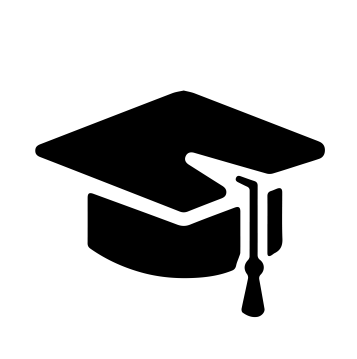 Всероссийский информационно – образовательный портал «Магистр»Веб – адрес сайта: https://magistr-r.ru/СМИ Серия ЭЛ № ФС 77 – 75609(РОСКОМНАДЗОР, г. Москва)МОП СФО Сетевое издание «Магистр»ИНН 4205277233 ОГРН 1134205025349Председатель оргкомитета: Ирина Фёдоровна К.ТЛФ. 8-923-606-29-50Е -mail: metodmagistr@mail.ruГлавный редактор: Александр Сергеевич В.Е-mail: magistr-centr@magistr-r.ruПриказ №009 от 05.10.2021г.О назначении участников конкурса «Всероссийский конкурс для студентов «Творческий проект»»Уважаемые участники, если по каким – либо причинам вы не получили электронные свидетельства в установленный срок (4 дня с момента регистрации) или почтовое извещение в период до 20.11.2021г., просьба обратиться для выяснения обстоятельств, отправки почтового номера, копий свидетельств и т.д. по электронной почте: metodmagistr@mail.ru№Учреждение, адресУчастникРезультат1Гольцова Наталья Владимировна ОГПОБУ «Биробиджанский медицинский колледж»Студенты 4 курсаЗуева  Дарья АлександровнаКузнецов  Даниил РомановичЛисицына  Анастасия АндреевнаПогодаева Татьяна ДмитриевнаРаков Дмитрий АлександровичСоломатин Иван ОлеговичЧекаурова Анна АлексеевнаШабалин Сергей ВладимировичII степень (победители)